 Inschrijfformulier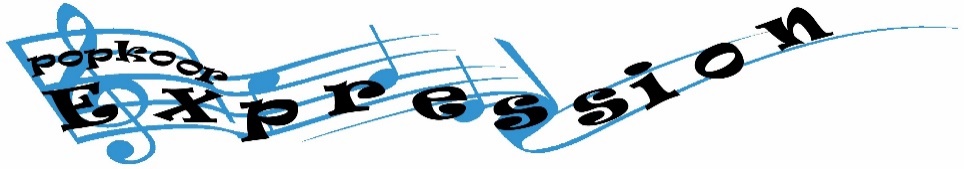 Ondergetekende,achternaam en voorletters 										______.   voor/roepnaam					 	geb.datum dd/mm/jj    			____________.adres    													.postcode & woonplaats  					telefoonnr.					.emailadres							mobiel tel.nr.				             .schrijft zich in als kandidaat lid van de vereniging “Popkoor Expression” te Lelystad m.i.v. 			Je hebt bij de dirigent de eerste stemtest afgelegd en treedt toe tot de sectie: sopraan/alt/bas/tenor *)Binnen 2 maanden na vandaag (waarbij juli/augustus niet worden meegerekend) vindt een tweede stemtest plaats en een overleg met de partijondersteuners. Gedurende deze periode ben je als kandidaat-lid betaal je contributie, kun je inloggen op het besloten gedeelte van de website en heb je stemrecht in de ALV. In deze periode kun je nog niet toetreden tot commissies of bestuur. Datum 2e stemtest: 							Privacy-verklaring:Popkoor Expression legt (een aantal van) de persoonsgegevens zoals vermeld op het inschrijfformulier vast bij:de ledenadministratie welke door de secretaris wordt beheerd.de financiële administratie van de penningmeesterde webmaster die toegang verleent tot de alleen voor leden beschikbare pagina’s op de d.m.v. https beveiligde website https://popkoorexpression.nlHet volledige beleidsstuk betreffende de AVG is te vinden op de website.Ondergetekende verklaart hierbij bekend te zijn met de statuten van de vereniging en de AVG-richtlijnen  en geeft hierbij toestemming tot: het gebruik van zijn/haar emailadres voor email-berichten van popkoor Expressionhet plaatsen van zijn/haar gegevens in de ledenlijst op een van de beveiligde pagina’s van de website https://popkoorexpression.nlhet plaatsen van zijn/haar portretfoto op de beveiligde Verenigingspagina op de website Het plaatsen van films van optreden op het you-tube kanaalHet plaatsen van groepsfoto’s op de openbare pagina’s en op materiaal ten behoeve van PR activiteiten.__________________________ 			__________________________ handtekening (kandidaat)lid				handtekening dirigent voor akkoord 2e stemtest  Binnen 14 dagen ontvang je per e-mail een scan van dit ondertekende formulier.*) doorhalen wat niet van toepassing is